فرم ب کارشناسی ارتباط تصویری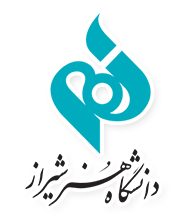 فرم انتخاب موضوع پروژه نهایی دانشجویان رشته های هنرمشخصات دانشجومشخصات استادراهنماموضوع و اهداف پروژه عملی را به تفصیل و با دقت شرح دهید.
نوع و تعداد کارهایی را که به صورت عملی ارایه می نمایید، بنویسید.
نحوه اجرای آثار خود را بیان کنید.تایید گروه : موضوع  پیشنهادی دانشجو در جلسه گروه مورخ.................       .مطرح و مورد تایید قرارگرفت                     قرار نگرفت توضیحات:تاریخ و امضا مدیرگروهنام و نام خانوادگی:شماره دانشجویی:سال ورود:رشته: مقطع: شماره تماس: شماره تماس: شماره تماس: نشانی: نشانی: نشانی: :تاریخ و امضا دانشجو:تاریخ و امضا دانشجو:تاریخ و امضا دانشجونام و نام خانوادگی: آخرین مدرک تحصیلی:مرتبه علمیعضو هیئت علمی دانشگاه:عضو هیئت علمی دانشگاه:سایر:شماره تماس: شماره تماس: شماره تماس: نشانی:نشانی:نشانی:تاریخ و امضا استاد راهنماتاریخ و امضا استاد راهنماتاریخ و امضا استاد راهنماموضوع عملی  به فارسی:English Title:  